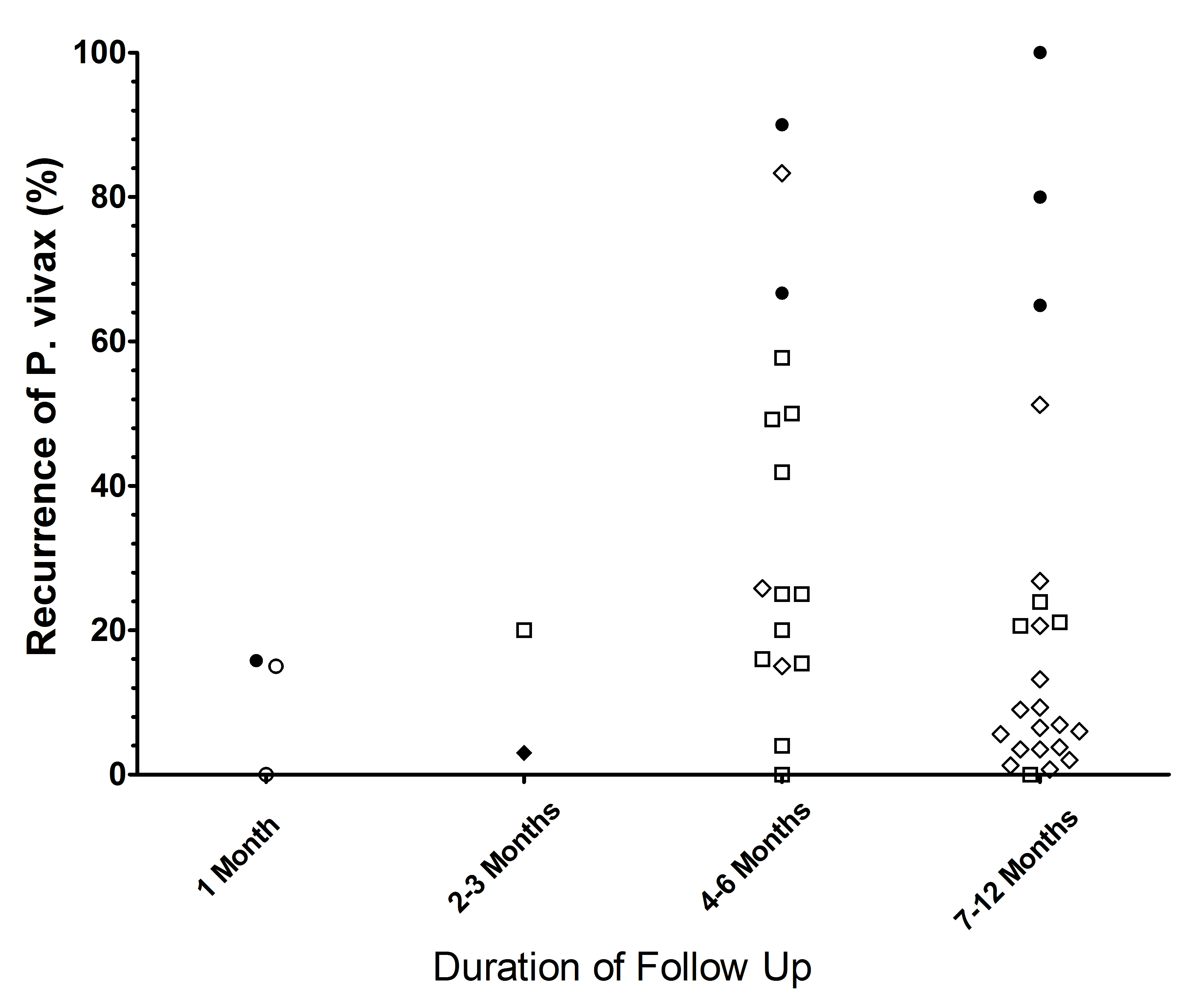 Scatter plot 1. Risk of recurrence at the end of the study following very low dose primaquine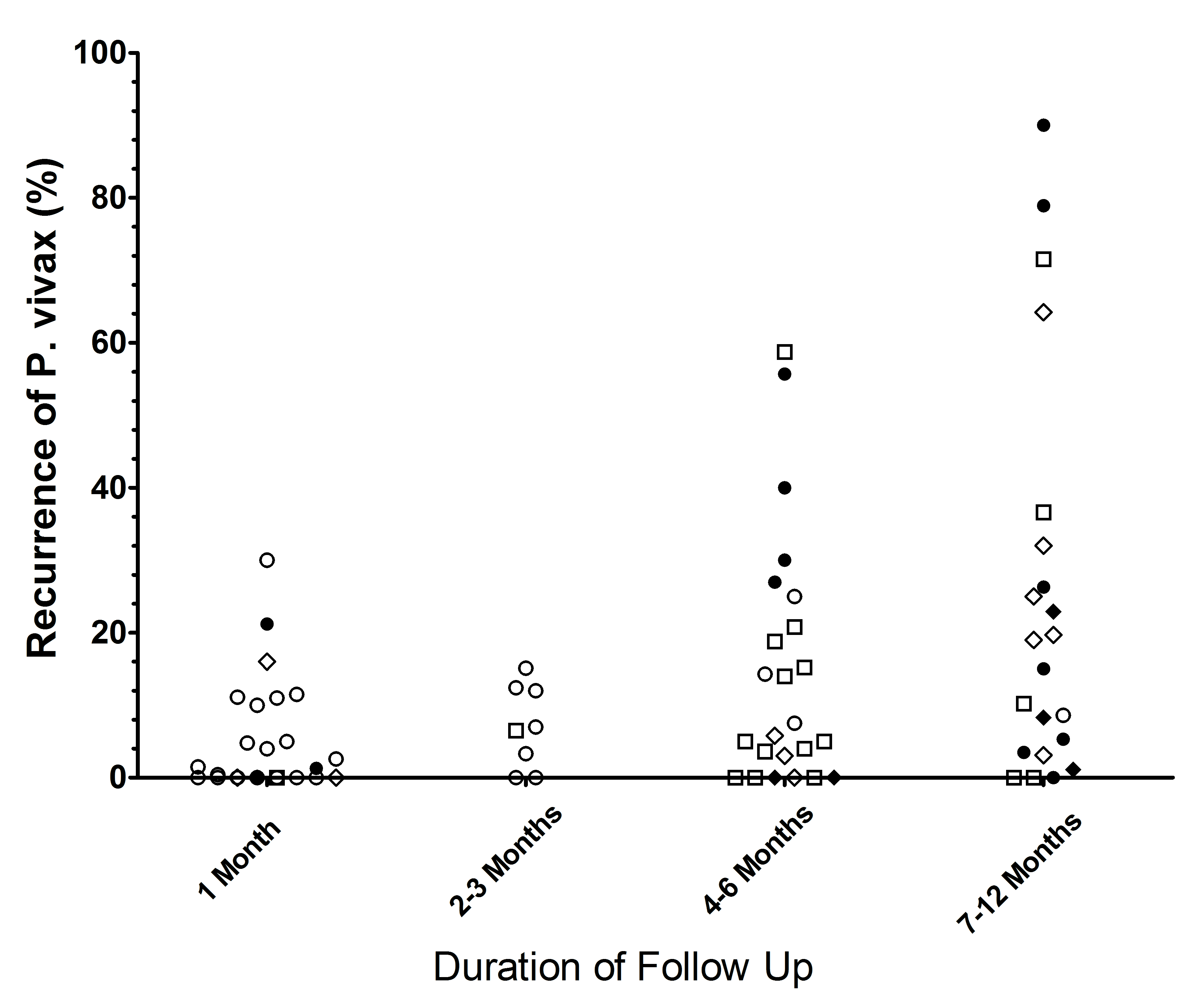 Scatter plot 2. Risk of recurrence at the end of the study following low dose primaquine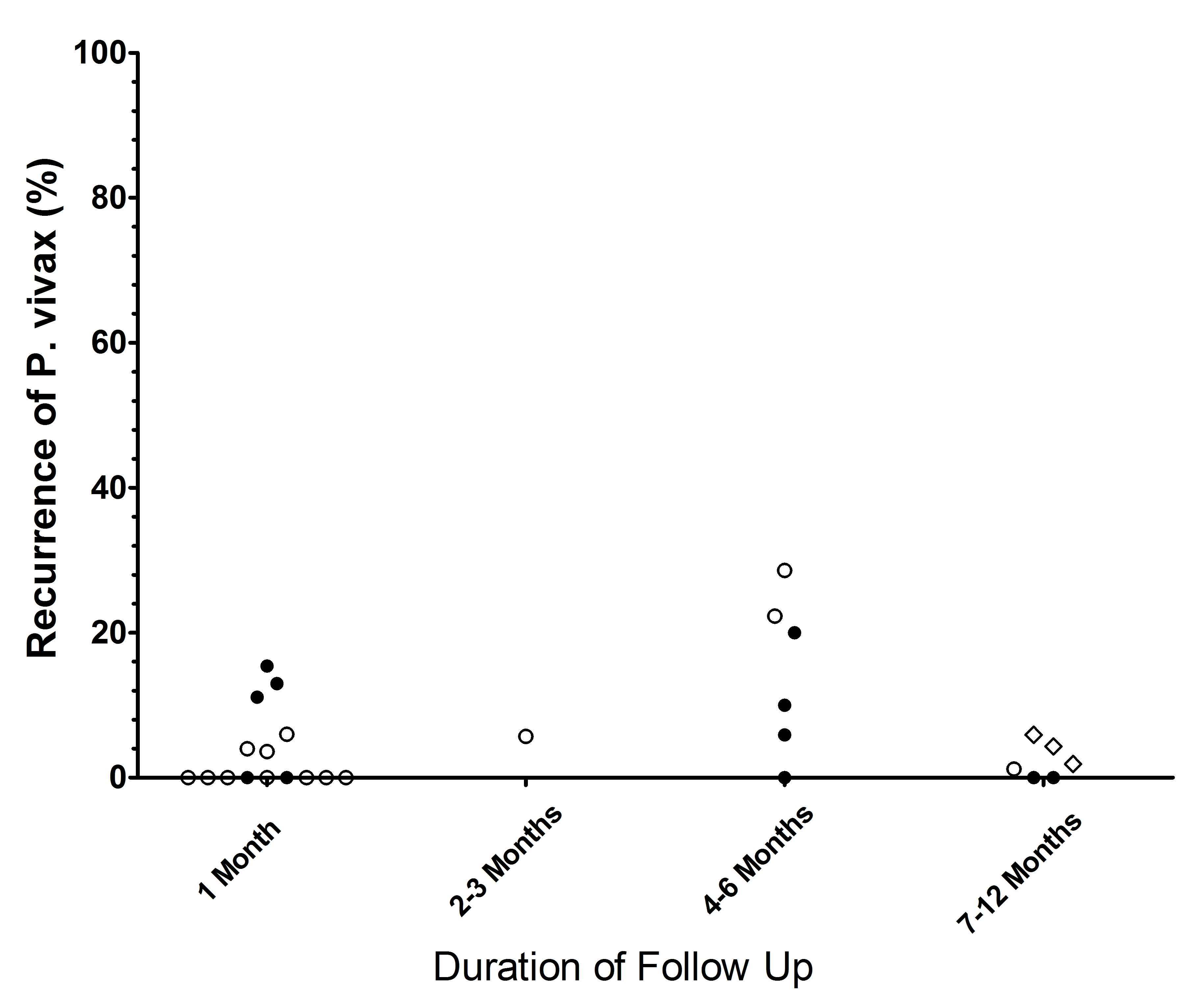 Scatter plot 3. Risk of recurrence at the end of the study following high dose primaquine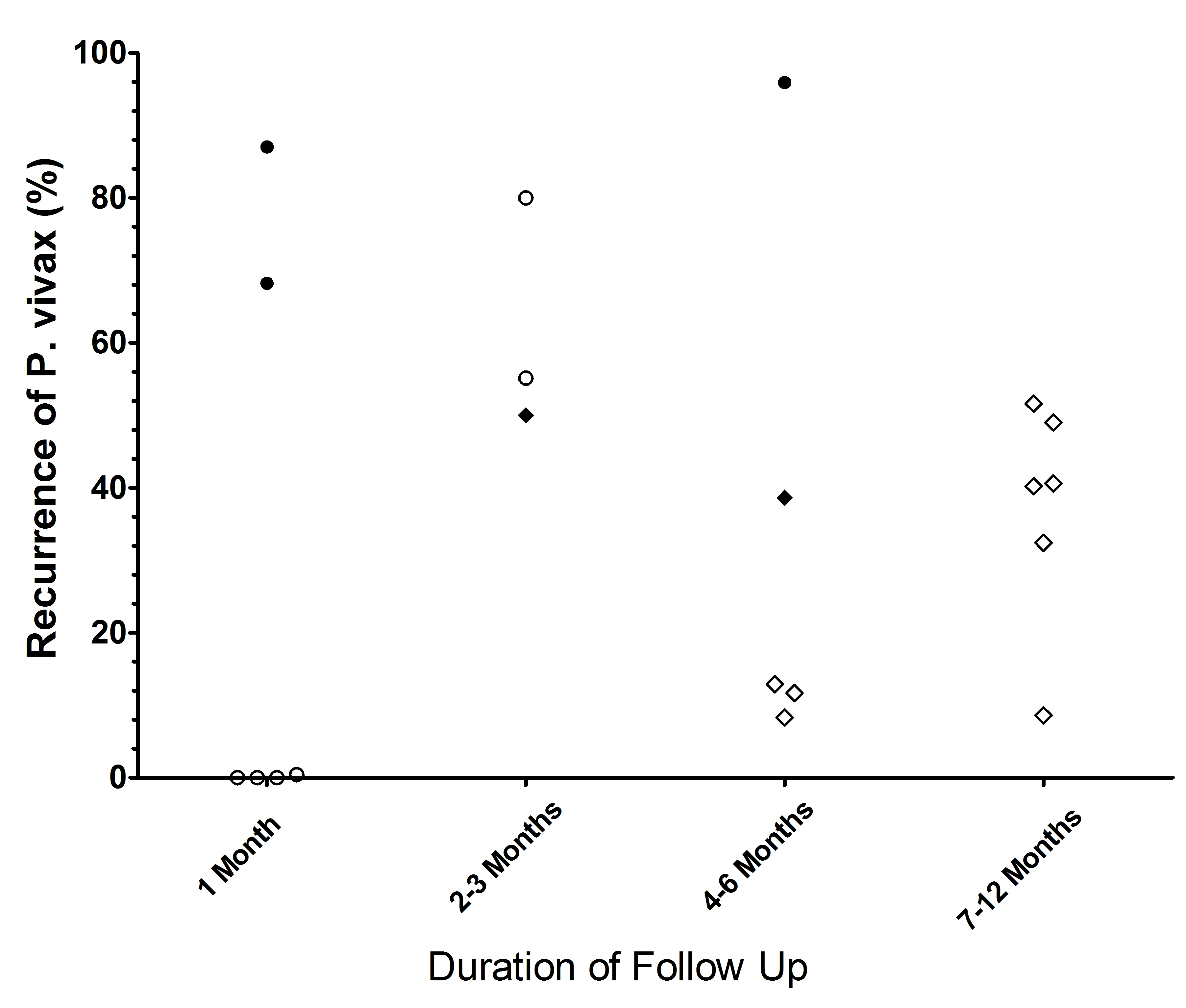 Scatter plot 3. Risk of recurrence at the end of the study in control arms in which no primaquine was given